АНКЕТА 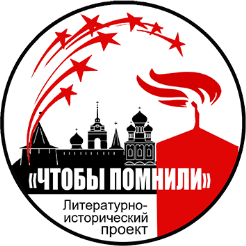 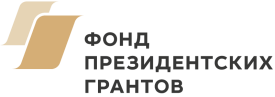 УЧАСТНИКА АКЦИИ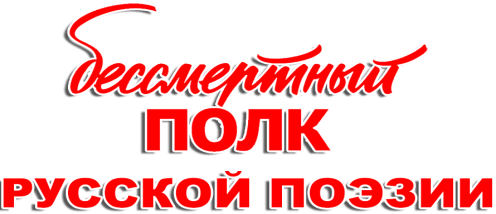 К анкете прилагаются:1. Видеофайл  в формате _____ 2. Фотография поэта _________________________________________Направляя настоящую анкету, я соглашаюсь с правилами и условиями проведения литературно-исторической акции «Бессмертный полк русской поэзии».Дата заполнения анкеты ______________________Примечание: анкета направляется вместе с видеофайлом, в электронном виде, в  формате MC Word, или в любом, совместимом с ним формате.Сведения об участнике акцииСведения об участнике акцииСведения об участнике акцииСведения об участнике акции1.ФамилияФамилия2.ИмяИмя3.Отчество (при наличии)Отчество (при наличии)4. Дата рождения (обязательно, для участников возрастом до 18 лет)Дата рождения (обязательно, для участников возрастом до 18 лет)3.Страна проживания Страна проживания 4.Город (населённый пункт) проживанияГород (населённый пункт) проживания5.Адрес электронной почты, на который необходимо направить сертификат участника акции «Бессмертный полк русской поэзии»Адрес электронной почты, на который необходимо направить сертификат участника акции «Бессмертный полк русской поэзии»Сведения о произведении, представленном для участия в акцииСведения о произведении, представленном для участия в акцииСведения о произведении, представленном для участия в акцииСведения о произведении, представленном для участия в акции6.Автор произведения (имя, фамилия)7.Название произведения8.Дата написания произведения (если известна)9.Краткая биографическая справка о поэте
(в свободной форме, фамилия, имя, отчество, годы жизни, участие в Великой Отечественной войне  (участник ВОВ, участник партизанского движения, поэт-блокадник) иные биографические данные, которые вы считаете необходимым указать).